CİHAZIN KULLANMA TALİMATIElektrik ve su bağlantıları kontrol edilir.Zımpara ya da keçe disk üzerine konur.Koruma çemberi diskin kenar boyunca yerleştirilir.Su açılır ve debisi ayarlanır.Cihaz ON konumuna getirilir.Diskin dönüş hızı / devir ayarı yapılır.Cihazın run tuşuna basılır ve disk dönmeye başlar.Numune dikkatlice tutularak zımparalanır.İşlem bitince stop tuşuna basılır.Zımpara diski cihazdan çıkarılarak yerine keçe takılır.Keçe hafif bir şekilde ıslatıldıktan sonra üzerine elmas solüsyon sıkılır.Diskin dönüş hızı / devir ayarı yapılır.Cihazın start tuşuna basılır ve disk dönmeye başlar.Numune dikkatlice tutularak parlatılır.İşlem bitince stop tuşuna basılır.Parlatma işlemi bittikten sonra keçe çıkarılır ve cihaz  OFF konumuna getirilerek kapatılır.Cihaz, zımpara ve keçe temizlenir.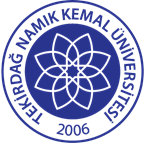 TNKÜ ÇORLU MÜHENDİSLİK FAKÜLTESİMAKİNE MÜHENDİSLİĞİPARLATMA CİHAZI KULLANMA TALİMATIDoküman No: EYS-TL-357TNKÜ ÇORLU MÜHENDİSLİK FAKÜLTESİMAKİNE MÜHENDİSLİĞİPARLATMA CİHAZI KULLANMA TALİMATIHazırlama Tarihi:15.04.2022TNKÜ ÇORLU MÜHENDİSLİK FAKÜLTESİMAKİNE MÜHENDİSLİĞİPARLATMA CİHAZI KULLANMA TALİMATIRevizyon Tarihi:--TNKÜ ÇORLU MÜHENDİSLİK FAKÜLTESİMAKİNE MÜHENDİSLİĞİPARLATMA CİHAZI KULLANMA TALİMATIRevizyon No:00TNKÜ ÇORLU MÜHENDİSLİK FAKÜLTESİMAKİNE MÜHENDİSLİĞİPARLATMA CİHAZI KULLANMA TALİMATIToplam Sayfa Sayısı:1Cihazın Markası/Modeli/ Taşınır Sicil NoBulupol-1 Kullanım AmacıMetalografik muayene için numune hazırlamaSorumlusu	Doç.Dr. Kenan ÇINARSorumlu Personel İletişim Bilgileri (e-posta, GSM)kcinar@nku.edu.tr / 0282 250 23 71